General Math Courses for vClinicals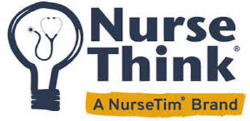 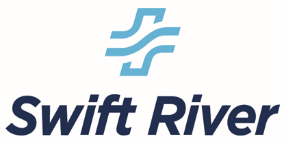 • A NurseThink/Swift River Best Practice, assigned to every student, providing consistent clinical math decision practice for the entire program.• Math proficiency is a leading NCLEX® success indicator.• All student activity completed in the ‘Practice Area’ is recorded inside the Math Course.• Additional time/score documentation in the practice area increases vClinical hours for each student (supporting the virtual clinical case with the Board of Nursing)• If a program uses another math product, we strongly encourage using Swift River for acquiring needed vClinical hours.• Helps familiarize students with the vClinical and encourages more practice in all clinical areas of their choice in between assignments.• Weekly math assignment should only take 10-15 minutes• The Math Course includes basic math problems* (usually all except I/O and IV formulas). In addition to the general course, Instructors can add specific math assignments in their courses, for example, assignments with only Dos-Calc, Intake/Output, IV formulas, or a mix.* Math Problems•  Basic addition, subtraction, multiplication, and division•  Rounding to nearest tenth, hundredth•  Calculate additional dosage needed•  Calculate total tablets dosage given•  Calculate total tablets needed•  Tablets required: more or less?•  Weight Based Dosage Calculations•  Intake/Output•  IV Formulas